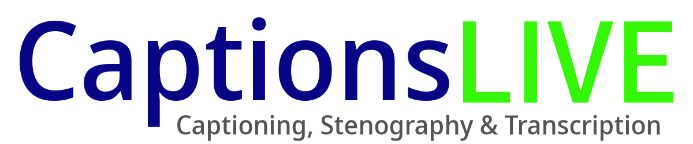 www.captionslive.au  |  captionslive@outlook.com  |  0447 904 255Australian Communications Consumer Action Network (ACCAN)ACCAN Communications Consumer CongressWednesday, 13 September 2023Captioned by:  Bernadette McGoldrick & Kasey AllenANDREW WILLIAMS:  I will wrap it up. That brings everything to a close. Just a few final closing comments from me. I want to thank all of the presenters for giving up their valuable time and expertise for us today. I want to thank you all for coming along the journey with us. I also really want to again thank our sponsors, because without their support, we would not have been able to put this on in the manner in which it was done today. Thank you so much to them. I neglected to mention it this morning but on our congress - the congress portal on our web site, there is digital delegate bags where all of the sponsors' information is contained. We don't do the showbags anymore for obvious reasons. Thank you to the sponsors. For me, it is hard to not get emotional when you thank the staff. One of the most humbling experiences you can get in my role is the fact that ACCAN staff punches well above its weight. To bring on an event like this today has taken a massive amount of effort from everybody but just to thank Kelly, Gareth, Yuriko and Kate, in particular, because without their support we wouldn't be here today. Thank you, very much to everybody. (APPLAUSE) That is about it from me. Just a quick add for our members. Our AGM notice will go out in the next few days and that will be for late afternoon on 12 October, so if you can put that place holder in your dairy, that would be great. It will be a hybrid event so you don't need to come into Sydney. For those who want to come to our office, you will be more than welcome to do that. Thanks for all the conversations. As I said at the top, we have got a lot of work to do and particularly as we move into our next strategic planning cycle, there is a lot of thinking to be done and all of the conversations we have had over the last two days will certainly underpin a lot of that thinking. Can't thank you enough but I will thank you one more time. Thanks, very much and safe travels. (APPLAUSE) 